Simulazione prova scittaRagioneria delle Amministrazioni pubblicheEconomia e contabilità delle aziende pubblicheProf. Luigi LeporeNome_________________   Cognome___________________  MULTIPLE CHOICESecondo la definizione del d.lgs 165/2001 le Amministrazioni Pubbliche sono accomunate: [   ] dalla dimensione ed importanza[   ] dalla circostanza per cui sono tutte chiamate a svolgere funzione d’interesse generale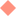 [   ] dalla circostanza per cui sono tutte chiamate a svolgere funzione d’interesse personale[   ] tutte le precedenti risposte sono corrette       [   ] nessuna delle precedenti risposte è correttaNell’ordinamento Italiano il potere d’imporre i tributi è dato ad: [   ] Stato[   ] Regioni[   ] Aziende Pubbliche Territoriali[   ] tutte le precedenti risposte sono corrette       [   ] nessuna delle precedenti risposte è correttaNelle aziende pubbliche sono funzioni economiche: [   ] il risparmio[   ] l’investimento[   ] l’innovazione[   ] tutte le precedenti risposte sono corrette       [   ] nessuna delle precedenti risposte è correttaAll’elenco dei cosiddetti enti territoriali dato dall’art. 114, primo comma, Costituzione, l’art.2 del TUEL aggiunge: [   ] comunità montane[   ] comunità isolane[   ] unione di comuni[   ] tutte le precedenti risposte sono corrette       [   ] nessuna delle precedenti risposte è correttaLe attività svolte nell’ambito del nucleo produttivo patrimoniale rappresentano:[   ] attività di “erogazione” (manca il mercato)[   ] attività di “produzione” (c’è il mercato)[   ] attività né di “erogazione” né di “produzione”[   ] nessuna delle precedenti risposte è corretta[   ] tutte le precedenti risposte sono corretteNel nucleo produttivo d’impresa i processi produttivi di beni e servizi destinati alla vendita possono essere realizzati:[   ] in modo diretto (produzione “in economia”)[   ] in modo indiretto (con controllo finanziario dell’impresa che produce beni e servizi)[   ] in modo indiretto (senza controllo finanziario dell’impresa che produce beni e servizi)[   ] tutte le precedenti risposte sono corretteIl percorso di innovazione manageriale si articola lungo una serie di assi:[   ] riforme del sistema istituzionale[   ] rivisitazione dell’ambito d’intervento pubblico nella produzione di beni e di servizi[   ] introduzione di modelli organizzativi e gestionali di matrice aziendale[   ] tutte le precedenti risposte sono corrette[   ] nessuna delle precedenti risposte è correttaIl percorso di innovazione manageriale attinente ai modelli organizzativi e gestionali ha come obiettivo:[   ] l’innovazione aziendale senza guardare alla performance[   ] introduzione di nuovi modelli organizzativi e gestionali [   ] introduzione di modelli organizzativi e gestionali di matrice aziendale in grado di migliorare le prestazioni e quindi la soddisfazione dell’utenza[   ] tutte le precedenti risposte sono corrette[   ] nessuna delle precedenti risposte è correttaTra le seguenti affermazioni sulla performance individuare la sola corretta:         [   ] la performance è la misura dell’effetto conseguente allo svolgimento di un’attività finalizzata all’ottenimento         di uno specifico obiettivo, onde serve per guidare e responsabilizzare i comportamenti e rendere conto dei risultati         effettivamente raggiunti         [   ] la performance non è un elemento istitutivo del processo manageriale pubblico che qualifica e orienta le scelte         strategiche e operative dell’APT        [   ] la performance è stima e misura ex ante del verificarsi di eventi certi, non implica una definizione esplicita e         condivisa degli obiettivi e non richiede la responsabilizzazione per il loro conseguimento [   ] tutte le precedenti risposte sono corrette        [   ] nessuna delle precedenti risposte è correttaIl bilancio consuntivo delle APT:[   ] accoglie valori che si riferiscono ad un periodo futuro annuale o pluriennale[   ] accoglie valori che si riferiscono ad un periodo trascorso solitamente di durata annuale[   ] tutte le precedenti risposte sono corrette[   ] nessuna delle precedenti risposte è correttaLe differenze tra Contabilità a base finanziaria e Contabilità a base economico-patrimoniale riguardano:[   ] la finalità [   ] i valori rilevati e il metodo prevalente di rilevazione[   ] il principio di competenza[   ] tutte le precedenti risposte sono corrette[   ] nessuna delle precedenti risposte è correttaGli elementi costitutivi della contabilità economico-analitica per centri di costo (COA) sono:[   ] pieno dei centri di costo[   ] elenco dei servizi svolti dalle unità organizzative[   ] piano dei conti[   ] tutte le precedenti risposte sono corrette[   ] nessuna delle precedenti risposte è correttaIl controllo dei revisori contabili:[   ] rappresenta un controllo di regolarità amministrativa e contabile [   ] rappresenta una forma di controllo di gestione[   ] rappresenta una forma di controllo strategico[   ] tutte le precedenti risposte sono corrette[   ] nessuna delle precedenti risposte è correttaIl controllo della Corte dei Conti può essere collocato fra:[   ] i controlli esterni degli enti locali[   ] i controlli interni degli enti locali[   ] i controlli ispettivi del Ministero dell’Economia e delle Finanze[   ] tutte le precedenti risposte sono corrette[   ] nessuna delle precedenti risposte è correttaEsercizio 1Il comune X in data 01/01/n+1 presenta i seguenti valori:Fondo Cassa iniziale =  10.000.000 €Residui attivi iniziali = 45.000.000 €Residui passivi iniziali = 25.000.000 €Nel corso dell’esercizio n+1 il comune X compie una serie di operazioni dalle quali risultano:Accertate entrate per 55.000.000 €, di cui riscosse 49.000.000 €Impegnate uscite per 49.000.000 €, di cui pagate 48.000.000 €Riscossi residui attivi per 1.000.000 €Pagati residui passivi per 2.000.000 €Tenendo conto dei valori riportati si proceda al calcolo del Fondo di Cassa finale, del Flusso Monetario Netto e del Risultato di Amministrazione dell’esercizio n+1. Si fornisca inoltre un breve commento in merito ai risultati ottenuti e alla variazione subita dal Risultato di Amministrazione dall’anno n all’anno n+1.  Esercizio 2Il comune X nel corso dell’anno compie le operazioni descritte di seguito:in data 2/02/2015, il Comune acquista arredi per i propri uffici per un importo di 15.000 €, la cui vita utile è stimata in 10 anni. In data 2/02/2015 è sottoscritto il contratto di acquisto e nella stessa data è eseguita la liquidazione con contestuale emissione della fattura. In data 5/02/2015 è predisposto il mandato di pagamento. in data 15\07\2013 il comune stipula un contratto di prestito ordinario con la Cassa depositi e prestiti per euro 6.000.000. L’erogazione del prestito avviene in una soluzione alla data di perfezionamento del contratto.in data 1/10/2015, il comune rende un servizio di consulenza per 6.000 € in un arco di tempo che va dal 1 ottobre al 31 marzo, il ricavo viene riscosso per intero anticipatamente.Si provveda a redigere lo stato patrimoniale ed il conto economico di fine esercizio.Stato PatrimonialeStato PatrimonialeStato PatrimonialeStato PatrimonialeAttivoAttivoPassivoPassivoA) Crediti verso lo Stato ed altre amm. pubb. per la partecipazione al fondo di dotazioneA) Patrimonio NettoB) ImmobilizzazioniFondo di dotazioneII - Immobilizzazioni materiali Riserve1 - Beni demaniali Risultato economico dell’esercizio1.1 - Terreni……………….1.2 - FabbricatiB) Fondi per rischi ed oneri…………..C) Trattamento di fine rapportoIII - Altre immobilizzazioni materiali D) Debiti2.1 -  TerreniE) Ratei e Risconti e Contributi agli investimenti C) Attivo Circolante D) Ratei e Risconti Totale Totale Conto EconomicoConto EconomicoA) Componenti positivi della gestione B) Componenti negativi della gestione Differenza fra componenti positivi e negativi della gestione C) Proventi ed oneri finanziari Totale proventi ed oneri finanziari D) Rettifiche di valore delle attività finanziarie Totale rettifiche E) Proventi ed oneri straordinari Totale proventi ed oneri straordinari Risultato prima delle imposte (A-B+C+D+E) Imposte Risultato dell’esercizio 